УНАПРЕЂЕНА НЕРЕДИГОВАНА ВЕРЗИЈАКомитет против тортуреЗакључна запажања о Трећем периодичном извештају Републике Србије *Комитет против тортуре је разматрао Трећи периодични извештај Републике Србије (CAT/C/SRB/3) на својим 1862. и 1865. седницама (видети CAT/C/SR.1862 и 1865), који су одржани 23. и 24. новембра 2021. године, те је усвојио ова закључна запажања на својој 1874. седници, која је одржана 1. децембра 2021. године.УводКомитет изражава своју захвалност држави чланици што је прихватила поједностављену процедуру извештавања и поднела свој периодични извештај у складу са тим, јер се тиме унапређује сарадња између државе чланице и Комитета и усредсређује на разматрање извештаја и дијалог са делегацијом.Комитет цени отворен и конструктиван дијалог са делегацијом државе чланице и додатне информације и објашњења која је пружила делегација.Комитет подсећа на своја претходна закључна запажања (CAT/C/SRB/CO/2, ст. 4) у вези са изјавом државе чланице да није у могућности да надгледа примену Конвенције на Косову и Метохији због чињенице да, у складу са резолуцијом Савета безбедности 1244 (1999), цивилну власт на том подручју врши Мисија привремене управе Уједињених нација на Косову.Б.     Позитивни аспектиКомитет такође поздравља следеће законодавне, административне и институционалне мере које је држава чланица предузела да спроведе Конвенцију:Национална стратегија процесуирања ратних злочина за период од 2021. до 2026. године, усвојена у октобру 2021. године;        (б)       Стратегија за спречавање и борбу против родно заснованог насиља према женама и насиља у породици за период 2021-2025. године, усвојена у априлу 2021;        (в)        Стратегија унапређења положаја особа са инвалидитетом за период од 2020. до 2024. године, усвојена у марту 2020. године;        (г)         Национална стратегија за остваривање права жртава и сведока кривичних дела за период 2020–2025. године, усвојена 2020. године;* Усвојено од стране Комитета на својој седамдесет другој седници (8. новембар – 3. децембар 2021. године).GE.21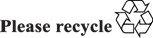           (д)      Измена члана 137. став 3. Кривичног законика, којом се повећава казна за злостављање и мучење и која је ступила на снагу децембра 2019. године;         (ђ)        Закон о бесплатној правној помоћи, број 87/2018, који је ступио на снагу октобра 2019. године;      (е)       Закон о азилу и привременој заштити, бр. 24/2018, који се примењује од марта 2018. Године           (ж)        Закон о спречавању насиља у породици, бр. 94/2016, који је ступио на снагу јуна 2017. године;          (з) Стратегија за смањење преоптерећености смештајних капацитета у заводима за извршење кривичних санкција у Републици Србији до 2020. године, број 43/2017, усвојена у мају 2017. године.В.    Главни предмети забринутости и препорукеНерешена накнадна питања из претходног циклуса извештавањаУ својим претходним закључним запажањима (CAT/C/SRB/CO/2, ст. 23), Комитет је затражио од државе чланице да достави информације о спровођењу препорука Комитета у погледу следећег: (а) предузимања корака како би се у пракси осигурало да се притворена лица подвргну независном лекарском прегледу од самог почетка лишења слободе (став 9(а)); и (б) јавне осуде и покретања истрага у вези претњи и напада на браниоце људских права, новинаре, лезбејке, геј, бисексуалне, трансродне и интерсексуалне особе и припаднике ромске заједнице (ст. 19). Комитет изражава своју захвалност  држави чланици јер је одговорила на наведена питања, те пружила суштинске накнадне информације, које су достављене 2. августа 2016. године (CAT/C/SRB/CO/2/Add.1), као и у свом трећем периодичном извештају. Комитет сматра да су горе наведене препоруке само делимично спроведене. Та питања су обухваћена ставовима 14(в) и 42. у наставку.Дефиниција мучењаКомитет поздравља измену Кривичног законика 2019. године којим је предвиђено да се дела тортуре које почине јавни службеници кажњавају строжим казнама.  Поред тога, признаје да члан 25. Устава Србије забрањује мучење, нељудско или понижавајуће поступање или кажњавање, а да његов члан 16. омогућава директну примену општеприхваћених правила међународног права и ратификованих међународних уговора.  Међутим, Комитет је забринут због тога што дефиниција мучења у Кривичном законику није усклађена са чланом 1. Конвенције, јер се дела мучења или злостављања не кажњавају казнама сразмерним њиховој тешкој природи, односно јер је застарелост за кривично дело мучења остало на снази (чл. 1 и 4).Комитет подсећа на своја претходна закључна запажања (CAT/C/SRB/CO/2, ст. 8) и тражи да држава чланица приоритетно убрза израду и усвајање измена и допуна чланова 136. и 137. Кривичног законика како би се у правну дефиницију мучења уградили сви елементи садржани у члану 1. Конвенције и обезбедили услови да казне за мучење одговарају тежини злочина, како је наведено у члану 4. став 2. Конвенције. Држава чланица треба да осигура да кривично дело мучење не подлеже никаквом застаревању, како би се спречио сваки ризик од некажњивости у вези са истрагом дела мучења и кривичним гоњењем и кажњавањем починилаца.Конвенција као извор права у националним судовимаКомитет констатује да је Уставни суд овлашћен да одлучује о усклађености ратификованих међународних уговора са Уставом (члан 167. ст.
1. и 2). 1. и 2). Даље се са забринутошћу примећује да су ретки случајеви у којима се позива на Конвенцију и директну примену истог пред домаћим судовима (чл. 2. и 10).Држава чланица треба да обезбеди следеће:2.Потпуну и директну применљивост одредаба Конвенције у националним судовима како би се на исте могло позвати пред судовима, те разјашњење предности међународних инструмената о људским правима чије је држава уговорница у односу на национално законодавство у случајевима сукоба;           (б)     Обучавање државних службеника, укључујући судије, тужиоце и адвокате, о одредбама Конвенције у циљу остваривања права утврђена тим одредбама и обезбеђивање услова да се она узимају у обзир и директно примењују пред националним судовима.Национална институција за људска праваКомитет је забринут због извештаја о нарушеној независности, делотворности и видљивости Заштитника грађана.  Поред тога, изражава забринутост због значајног смањења броја посета које спроводи Национални превентивни механизам, нарочито полицијским притворским јединицама и током периода ограничења због пандемије, као и због одложеног објављивања налаза и препорука истог и уоченог недостатка поверења од стране организација цивилног друштва које су раније сарађивале са механизмом (чл. 2).Држава чланица треба да предузме мере за јачање независности Заштитника грађана, укључујући независности његовог особља одговорног за реализацију рада националног превентивног механизма и његове оперативне аутономије, посебно у погледу обављања независних, редовних и ненајављених посета свим местима лишавања слободе, укључујући у установама за особе са психосоцијалним инвалидитетом и домовима социјалне заштите, у сарадњи са представницима организација цивилног друштва. Национални превентивни механизам мора бити у могућности да, поштујући мере предострожности које намеће пандемија, физички приступи свим местима лишавања слободе како би могао да обезбеди делотворност свог превентивног мандата. Држава чланица треба да обезбеди услове да Национални превентивни механизам има могућности да без одлагања јавно извештава о својим налазима и упозорава власти на неповољне услове притвора или понашање које би се могло сматрати мучењем или злостављањем.Основне правне гаранцијеКомитет је забринут што се правни оквир који обезбеђује правна јемства притвореним лицима не примењује делотворно у пракси, укључујући у случајевима у којима појединци не добијају обавештења о својим правима у почетним фазама притвора, те и услед слабог учинка адвоката по службеној дужности, присуства полицијских службеника током лекарских прегледа, пропуста медицинских радника да документују повреде и друге трагове мучења и злостављања у складу са међународним стандардима и пропуста приликом упућивања медицинских извештаја јавном тужиоцу и надлежним правосудним органима (чл. 2, 11 и 12).Подсећајући на своје претходне препоруке (CAT/C/SRB/CO/2, ст.   9), Комитет апелује на државу чланицу да свим притвореним лицима обезбеди све основне правне гаранције против мучења у пракси, а не само законом, од самог почетка лишења слободе, у складу са међународним стандардима, укључујући право притвореника на следеће:да буде благовремено обавештен, на језику који разуме, усмено и писмено, о својим правима, укључујући и писменим дописом о правима; да се њему или њој образложе разлози за хапшење и оптужбе; да потпише документ који потврђује да је разумео(-ла) информације које су му/њој приложене; и да обавести чланове породице или било које друго лице по његовом/њеном избору да је притворен(-а);(б)     Потребно је ојачати систем бесплатне правне помоћи како би се осигурало да се право на приступ компетентном и независном адвокату односи на све који су лишени слободе;              (в)    Неопходно је обезбедити услове да је могуће захтевати и добити преглед независног лекара од почетка лишења слободе; да се лекарски прегледи врше без присуства полицајаца и затворског особља, осим ако дотични лекар изричито не захтева другачије; да је здравствени картон одмах прослеђен тужиоцу кад год налази3. или наводи могу указивати на мучење или злостављање; и да здравствени радници не буду изложени било каквом облику неприкладног притиска или одмазде када испуњавају своју дужност;                   (г)   Да се ​​притвор систематски евидентира у регистру на месту притвора и у централном регистру лица лишених слободе, којој могу приступити њихови адвокати и чланови породице, у складу са Скупом начела за заштиту свих особа у било ком облику притвора или затвора.Услови притвораКомитет поздравља значајне кораке предузете на смањењу пренасељености, укључујући реновирање и повећање капацитета постојеће притворске инфраструктуре и спровођења мера ван притвора. Међутим, и даље постоји забринутост због пренатрпаности у притворима и затворима широм земље. Поред тога, изражава се забринутост и због недостатка затворског особља и последичне немогућности да се спречи насиље и управља угроженим затвореницима у овом контексту (чл. 2, 11 и 16).Комитет препоручује да држава чланица:Узме у обзир поуке извучене из пандемије услед вируса COVID-19 и интензивира своје напоре да значајно смањи пренасељеност у затворима, и то покушајем да се ограничи пријем у затворе и већом употребом незатворских мера, као што су условни отпуст и превремено пуштање на слободу, у складу са Стандардним минималниим правилима Уједињених нација о мерема незатварања (Токијска правила) и Правилима Уједињених нација за поступање са женама затвореницима и примену назатворских мера према преступницама (Правила из Бангкока);                           (б)    Настави са реновирањем свих притворских јединица којима је потребна поправка у циљу побољшања инфраструктуре и материјалних услова истих и усклађивања затворских услова са Стандардним минималним правилима Уједињених нација за поступање са затвореницима (Правила Нелсона Манделе) и Европским затворским правилима усвојена од стране Савета Европе;(в)         Побољша накнаде и услове рада затворском особљу, повећа њихов број и обезбеди им обуку о управљању затвореницима, те ојача праћење и управљање насиљем међу затвореницима, угроженим затвореницима и другим затвореницима изложеним ризику.Здравствена заштита у затворимаКомитет поздравља предузете радње на обуци медицинског особља и реконструкцији и реновирању медицинских јединица у затворским установама. Међутим, постоји забринутост због извештаја који указују на то да су здравствене услуге у затворима неадекватне, посебно у области пружања психијатријског лечења, те се напомиње да су медицински прегледи новопридошлих притвореника површни, укључујући евидентирање и анализу њихових повреда, а праксе пријављивања правосудним органима несистематичне (чл. 12. и 13).Држава чланица би требала да побољша квалитет здравствених услуга које се пружају затвореницима; спроведе благовремене медицинске прегледе по уласку у притворске јединице и након премештаја, како би се, између осталог, открило и спречило ширење заразних болести, укључујући COVID-19; ангажује квалификованије лекаре, укључујући психијатре; одржава медицинске досијее и регистре на одговарајући начин, укључујући оне који се користе за евидентирање повреда; и обезбеди да се медицински извештаји о повредама које указују на злостављање без одлагања шаљу независном механизму одговорном за спровођење темељног прегледа и истраге.Некажњивост за дела мучења и злостављањаКомитет је забринут због недовољних напора да се истражи већина кривичних пријава поднетих против полицајаца, затворског особља и других државних службеника. Констатујући мали број пријављених и пресуђених притужби у вези са делима мучења и другог злостављања, Комитет је озбиљно забринут због несразмерно ниског односа осуђујућих пресуда у поређењу са ослобађајућим пресудама и одбацивањем предмета, даље напомињући да када се казне 4.изричу јавним службеницима, оне су углавном неадекватне и нису сразмерне тежини дела мучења (чл. 12. и 13).Држава чланица би требала да:Осигура да независно тело хитно истражује све жалбе на мучење и злостављање на непристрасан начин и да не постоји било какав институционални или хијерархијски однос између истражитеља тог тела и осумњичених починилаца таквих дела;(б)      Осигура да државни органи покрећу истраге кад год постоје разумни разлози да се верује да је почињен чин мучења или злостављања;             (в)   Осигура да, у случајевима наводног мучења или злостављања, осумњичени починиоци одмах буду суспендовани са дужности за време трајања истраге, нарочито када постоји ризик да би могли да понове наводно дело, почине одмазду против наводне жртве или ометају истрагу;           (г)      Осигура да и кривично дело мучења и покушај извршења таквог злочина буду кажњиви одговарајућим казнама које су сразмерне тежини њихове природе, како је наведено у члану 4. став 2. Конвенције;             (д)	Прикупи и објави свеобухватне рашчлањене статистичке информације релевантне за све примљене жалбе и извештаје о мучењу или злостављању, укључујући информације о томе да ли су такве притужбе довеле до истраге и, ако јесте, од стране ког органа, да ли је истрага довела до изрицања дисциплинских мера и/или кривичног гоњења и да ли су жртве добиле обештећење.Увођење казне доживотног затвора у Кривични законикКомитет је забринут због измена Кривичног законика из 2019. године којима се за више кривичних дела уводи казна доживотног затвора, те за четири дела изузима условни отпуст, чиме је елиминисана могућност да осуђеник буде пуштен на слободу и могућност ревизије казне, што доводи до душевног бола или патње у супротности са одредбама Конвенције (чл. 2. и 4).22. Држава чланица треба да преиспита увођење казне доживотног затвора без условног отпуста и да осигура да осуђена лица која тренутно издржавају такву доживотну казну имају право на судско преиспитивање своје казне и право на условни отпуст.Малолетничко правосуђеКомитет је забринут због ограничених програма поправно-образовне рехабилитације за децу лишену слободе и пријава у вези са њиховим злостављањем, укључујући и дисциплинске санкције (чл. 11. и 16).Држава чланица треба да:Размотри успостављање ефикасног, специјализованог и функционалног система малолетничког правосуђа, у складу са међународним стандардима, укључујући Стандардним минималним правилима Уједињених нација за малолетничко правосуђе (Пекиншка правила) и Смерницама Уједињених нација за превенцију малолетничке делинквенције ( Смернице из Ријада);                (б)  Предузмe ефикасне мере да спречи било ког јавног званичника да малтретира децу, укључујући покретањем истраге у вези таквих дела и обезбеђивањем спровођења одговарајућих дисциплинских или казнених мера;                (в) Ојача постојеће и развије нове едукативне и рехабилитационе програме који имају за циљ смањење малолетничког рецидивизма и подстицање просоцијалног понашања, обезбеди адекватне рекреативне активности које доприносе друштвеној интеграцији малолетника и реши проблем недостатка квалификованих службеника посебно обучених за рад са малолетницима.5.Третман лица у установама социјалне заштите и психијатријским установамаКомитет жали због недостатка напретка у решавању раније представљених разлога за забринутост (CAT/C/SRB/CO/2, ст. 18) у погледу принудног затварања лица са менталним и психосоцијалним сметњама у психијатријске установе, њиховој деинституционализацији и настављеном тренду употребе средстава принуде. Комитет је посебно забринут због положаја жена са инвалидитетом у резиденцијалним установама које су изложене високом нивоу насиља без икаквих превентивних или заштитних мера. Даље изражава забринутост због лоших животних услова, неадекватног приступа здравственој заштити и образовању и рехабилитацији деце са сметњама у развоју у резиденцијалној нези, која су такође изложена окрутном, нехуманом и понижавајућем поступању без правне заштите  (чл. 2, 11, 13 и 16).Подсећајући на своје претходне препоруке (CAT/C/SRB/CO/2, ст. 18), Комитет препоручује да држава чланица:Осигура да национално законодавство обезбеди ефикасне правне гаранције свим особама са менталним и психосоцијалним инвалидитетом у вези са принудном хоспитализацијом, укључујући жалбени механизам и делотворну судску ревизију, као и у вези са принудним психијатријским и медицинским лечењем у психијатријским установама, укључујући и стриктно регулисање употребе хемијских и физичких средстава принуде;(б)   Осигура да Национални превентивни механизам буде у могућности да спроводи редовне и ненајављене посете психијатријским и другим установама социјалне заштите без икаквих ограничења;            (в)    Ефикасно, брзо и непристрасно истражи све притужбе везане за злостављање особа са менталним и психосоцијалним инвалидитетом, укључујући и оне које се односе на децу хоспитализоване у психијатријским установама, изведе сва одговорна лица пред лице правде и обештети жртве;(г)    Осигура да су услуге у области менталног здравља у заједници довољно и адекватно финансиране.Међународна правосудна сарадњаКомитет је забринут што држава чланица одбија да изручи особе осумњичене за злочине мучења и споро истражује ове наводе и кривично гони оне који су одговорни. Комитет констатује недостатак активности држава чланица у контектсту поштовања налога за изручење који је издао Међународни резидуални механизам за међународне кривичне судове у случају Петра Јојића и Вјерице Радете, што је негативно утицало на њену сарадњу са Механизмом (чл. 5, 7 и 8).Држава чланица треба да осигура да све особе, укључујући високе полицијске званичнике, војно особље и политичке званичнике, осумњичене за саучесништво у ратним злочинима и злочинима против човечности и њихово извршење, буду изведене пред лице правде. Држава чланица треба или да изручи наводне починиоце мучења и злостављања држави која има надлежност над кривичним делом или да их изручи међународном кривичном суду, у складу са својим међународним обавезама, или да их кривично гони у складу са одредбама Конвенције.Одштета и обештећењеПоздрављајући оснивање радних група које се баве побољшањем надокнаде жртвама тешких кривичних дела и спровођењем права жртава и сведока злочина, Комитет нажалост изражава жаљење што му нису прецизирани резултати ових иницијатива. Поред тога, изражава жаљење што држава чланица није навела да ли су жртве мучења подвргнуте медицинској или психосоцијалној рехабилитацији. Комитет је такође забринут што држава чланица није пружила детаље о одштети и обештећењу жртвама лица која су осуђена пред МКСЈ/IRMICT (чл. 2. и 14).Комитет, подсећајући на свој општи коментар бр. 3 (2013) о примени члана 14. Конвенције, позива државу чланицу да предузме све неопходне мере како би омогућила жртвама мучења и злостављања почињених у држави уговорници или у иностранству6.да добију потпуну и ефективну одштету, укључујући средства рехабилитације и неге посебно прилагођене њиховим потребама. Држава потписница треба да сакупи и достави Комитету информације о одштети и мерама обештећења, укључујући средства рехабилитације, које су наложили судови или други државни органи и које се стварно пружају жртвама тортуре или злостављања.Присилна удаљења и дипломатска уверавањаКомитет подсећа на своју одлуку из 2019. године о појединачној комуникацији коју је поднео г. Cevdet Ayaz, у којој је утврђено да је Србија прекршила чланове 3. и 22. Конвенције када је г. Ayaz незаконито изручен Турској. Изражава се такође жаљење због недостатка напретка државе чланице у спровођењу свеобухватног праћења подносиоца жалбе након протеривања и обезбеђивању обештећења (чл. 2, 3, 12 и 13).Држава чланица треба да успостави механизам за објективно, непристрасно и поуздано праћење након протеривања г. Ayaz-а  и обезбеди додатну правну заштиту подносиоцу жалбе, укључујући адекватну накнаду нематеријалне штете због физичких и психичких повреда које је претрпео; и достави Комитету информације о институционалним и правним реформама предузетим како би се избегло слично незаконито изручење.Систем азила и забрана протеривања или враћањаПоздрављајући усвајање Закона о азилу и привременој заштити 2018. године, Комитет изражава забринутост да су у пракси тражиоци азила онемогућени да приступе поступку азила и буду идентификовани у раној фази због недовољних процедуралних  гаранција у погледу процене захтева и пружања међународне заштите, нарочито у транзитној зони међународног аеродрома у Београду и на граничним улазима, што укључује и непостојање механизма скрининга осетљивог на заштиту у оквиру процеса утврђивања статуса избеглице и недостатак добро обученог особља , укључујући у оквиру граничне полиције и Канцеларије за азил, како би се обезбедило правично и ефикасно доношење одлука у складу са релевантним међународним стандардима (чл. 2, 3 и 16).Подсећајући на своје претходне препоруке (CAT/C/SRB/CO/2, ст. 14 и 15), Комитет даље препоручује да држава чланица треба да:Обезбеди цивилну структуру у оквиру Канцеларије за азил и да је издвоји из Управе граничне полиције;(б) Омогући независно, правично и ефикасно судско преиспитивање негативних одлука о азилу изменом Закона о азилу и привременој заштити увођењем судске ревизије у другом степену када је реч о Управном суду;(в) Обезбеди  службеницима за имиграцију обуку о међународном избегличком праву и међународном праву о људским правима, нарочито о начелу забране протеривања или враћања, као и да осигура да сви интерни документи и стандардне оперативне процедуре укључују адекватне мере заштите од протеривања;(г) Обезбеди приступ територији и довољну и делотворну заштиту од протеривања на Међународном аеродрому у Београду тако што ће обезбедити лицима задржаним у транзитној зони аеродрома информације о свом праву да траже азил, укључујући да ефикасно приступе поступку азила, одмах и на језику који разумеју;(д) Уведе механизам за праћење граница који ће укључивати представнике независних субјеката као што су међународне организације и представници цивилног друштва који поседују стручност о међународном избегличком праву и међународном праву о људским правима, како би се осигурало да граничне власти поступају у складу са начелом забране протеривања или враћања и забране колективног протеривања, као и ради прикупљања тачних података;(ђ) Осигура да се тражиоцима азила и мигрантима који се држе у притвору обезбеди адекватна медицинска и ментална здравствена заштита, укључујући 7.лекарски преглед након доласка и рутинске процене, те евидентирају све индиције у вези са њиховим тврдњама да су били подвргнути мучењу или злостављању и пруже услуге подршке.ОбукаПоздрављајући модуле обуке који су понуђени полицијском, безбедносном и имиграционом особљу, Комитет није добио информацију о томе да ли се наведено пружа војном особљу, укључујући и приликом међународног ангажовања, и да ли је исто прилагођено околностима изазваним пандемијом (чл. 10).Држава чланица би требала да обезбеди обавезну обуку свим кадровима за спровођење закона и другим јавним службеницима који долазе у контакт са лицима лишеним слободе, мигрантима и тражиоцима азила у вези с одредбама Конвенције, апсолутној забрани мучења и злостављања и казнама са којима би се суочили ако не испуне своје обавезе у том погледу, обезбеђујући да обука буде прилагођена ванредним околностима; треба да настави с обезбеђивањем посебне обуке свим релевантним кадровима, укључујући медицинском особљу, како би могли да идентификују случајеве мучења и злостављања, у складу са Приручником за делотворну истрагу и документовање тортуре и других сурових, нељудских или понижавајућих казни или поступака ( Истанбулски протокол).Борба против тероризмаКомитет жали што држава чланица није пружила информације о лицима осуђеним по законима о борби против тероризма, правним мерама заштите и правним лековима који су на располагању лицима која су подвргнута антитерористичким мерама у закону и пракси, као и постојању притужби услед непоштовање међународних стандарда и исходу истих (чл. 2, 11 и 16).Држава чланица треба да обезбеди следеће:Усклађеност мера предузетих у борби против тероризма са Конвенцијом и примена истих искључиво у светлу ситуације и захтева начела пропорционалности;(б) Брзу, непристрасну и ефикасну истрагу свих навода о мучењу и злостављања лица оптужених за учешће у терористичким актима, те процесуирање и одговарајуће кажњавање починиоца.(в) Испоруку захтеваних информација Комитету у вези са осуђујућим пресудама против особа осуђених по законима о борби против тероризма;(г) Укључивање стуба људских права Глобалне стратегије УН за борбу против тероризма у програме обуке у области борбе против тероризма и оцењивање утицаја таквих програма обуке.Независност судстваКомитет жали због истрајности раније представљених разлога за забринутост (CAT/C/SRB/CO/2, ст. 22) у вези с политичким утицајима на избор судија (чл. 2. и 12).Држава чланица треба да обезбеди пуну независност, непристрасност и делотворност правосуђа, укључујући обезбеђивањем усклађености именовања судија са релевантним међународним стандардима, укључујући Основним начелима о независности правосуђа.Напади на новинаре и бранитеље људских праваКомитет је дубоко забринут због бројних доследних извештаја о поновљеним нападима, узнемиравању, застрашивању, произвољном хапшењу и притварању, које су доживели новинари и бранитељи људских права који желе да остваре своје право на слободу удруживања или изражавања у држави уговорници (чл. 2, 12, 13 и 16).Подсећајући на своје претходне препоруке (CAT/C/SRB/CO/2, ст. 19), Комитет позива државу чланицу да усвоји и спроведе јавну политику за заштиту8.новинара и бранитеља људских права која је резултат партиципативног процеса, те детаљније испита узроке невиђеног насиља према овим групама, како би се осигурало да су новинари и бранитељи људских права у могућности да обављају свој посао и слободне активности у држави уговорници, без страха од одмазде или напада.Родно засновано насиље и насиље у породициКомитет препознаје напоре државе чланице да кодификује права жена и криминализује родно засновано насиље у свом Кривичном законику. Забринутост је изражена, међутим, због ниске стопе подизања оптужница на основу оптужби за насиље у породици и да, упркос правним одредбама за успостављање хитних мера, већина жртава нема користи од индивидуалних планова заштите (чл. 2, 12-14 и 16). Даље је изражена забринут због ограниченог броја склоништа доступних жртвама насиља у породици на читавој територији државе.Комитет подсећа на своје претходне препоруке (CAT/C/SRB/CO/2, ст. 16), при чему даље подстиче државу чланицу да обезбеди ургентну у темељну истрагу свих случајева насиља у породици и родно заснованог насиља, кривично гоњење починиоца и, ако буду осуђени, кажњавање истих на одговарајући начин, док жртве морају да добију обештећење, укључујући адекватну компензацију и рехабилитацију; потребно је спречити насиље, укључујући обезбеђивањем мера како се жене жртве породичног насиља не би суочавале са законским препрекама да одмах поднесу петицију властима којом се захтева успостављање мера заштите, укључујући забрану приласка и законско раздвајање. Поред тога, препоручује се да држава чланица повећа број специјализованих склоништа у земљи и осигура да особе које су преживеле родно засновано насиље имају приступ овим склоништима и добију неопходну медицинску негу, психолошку подршку и правну помоћ која им је потребна.Поступак праћењаКомитет тражи од државе уговорнице да до 30. децембра 2022. године достави информације о праћењу препорука Комитета о дефиницији мучења, националној институцији за људска права и некажњивости за дела мучења и злостављања (видети горе наведене ст. 8, 12 и 20(а)). У том контексту, држава чланица је позвана да информише Комитет о својим плановима за спровођење неких или свих преосталих препорука у оквиру завршних запажања у наредном периоду извештавања.Друга питањаОд државе уговорнице се тражи да дистрибуира ова завршна запажања и извештај достављен Комитету у што већој мери, на одговарајућим језицима, путем званичних веб страница, медија и невладиних организација, те да информише Комитет о својим активностима ширења датих информација.Комитет захтева од државе чланице да свој следећи периодични извештај, који ће бити његов четврти, достави до 30. децембра 2025. године. У том циљу, а имајући у виду чињеницу да је држава уговорница пристала да подноси извештаје Комитету по поједностављеној процедури извештавања, Комитет ће, у догледно време, доставитити држави чланици списак питања пре извештавања. Одговори државе уговорнице на наведени списак питања представљаће њен четврти периодични извештај према члану 19. Конвенције.9.